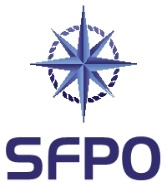 www.sfpo.seGöteborg den 16 mars 2022										Havs- och vattenmyndigheten				havochvatten@havochvatten.seSynpunkter i anledning av remiss om ändrade regler gällande rapportering i elektronisk kustfiskejournal, dnr 867-22Sveriges Fiskares PO (SFPO) företräder cirka 250 fiskefartyg som är verksamma inom det demersala fisket. Våra medlemmar bedriver fiske på naturens och förvaltarens villkor. Vi har medlemmar längs hela den svenska kusten, från Koster till Kalix. SFPO står för ett långsiktigt hållbart fiske och våra medlemmar är bland de bästa när det handlar om skonsamhet, selektivitet och kvalité. Förslaget gäller regeländringar som har till syfte att utöka möjligheten att förhandsanmäla och annullera förhandsanmälan för de yrkesfiskare som är skyldiga att rapportera i elektronisk kustfiskejournal och som nu kan ske i Havs- och vattenmyndighetens nyutvecklade elektroniska rapporteringssystem. Förslaget föreslås träda i kraft 2022-04-12.Fångstrapporteringen är viktig och att informationen är korrekt är av största betydelse. Att successivt gå ifrån pappersrapportering till elektronisk rapportering är riktigt och tidsenligt. Målen med det elektroniska rapporteringssystemet (EFR) – att öka kvalitén på rapporterad data samtidigt som man minskar den administrativa bördan för såväl yrkesfiskare som myndigheten – är relevanta och bra. Mottot för projektet – att det ska vara lätt att göra rätt – är särskilt viktigt sett mot bakgrund av fiskeriförvaltningens samlade komplexa regelverk. Först ut i genomförandet av det nya rapporteringssystemet är de lax- och makrillfiskare som redan idag rapporterar i E-journalen.   SFPO har inget att erinra emot myndighetens bedömning att det är lämpligt att de yrkesfiskare som idag rapporterar laxfiske i Östersjön och makrillfiske i Västerhavet, som redan ska skicka sina uppgifter via E-journalen, är först ut att övergå till att rapportera i det nya elektroniska fångstrapporteringssystemet.SFPO anser att det remitterade förslaget är bra. SVERIGES FISKARES POPeter Ronelöv Olsson		Fredrik LindbergOrdförande			Ombudsman